UNIVERSIDAD DE PUERTO RICORECINTO DE RIO PIEDRASFACULTAD DE EDUCACION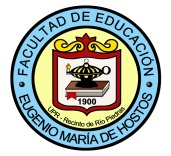 Bachillerato en Artes en Educación  RECREACIÓN*	Los estudiantes serán ubicados  en estos cursos de acuerdo a la puntuación de aprovechamiento en el College  Board en español e inglés.Total  120 créditos												2012-2019BA en Artes en Educación RECREACIÓN42 crs	Cursos de Educación General6	Español*6	Inglés*6	Ciencias Sociales	6	Ciencias Naturales  (3 crs en CIBI o  3 crs en CIFI) 3	Pensamiento Lógico Matemático6 	Humanidades6	Literatura3	Arte              27 crs	Cursos Medulares  3	EDFU 3011					Fundamento del Desarrollo Humano3	EDFU 3007					Fundamentos Sociales de la Educación3	EDFU 4019					Fundamentos Filosóficos de la Educación3	EDFI 3395    ó                                                                           Educación Física para el Niño Excepcional                    EDES 4006		                                                            Naturaleza y Necesidades de los Educandos Excepcionales3	EDFI 4115					Anatomía y Cinesiología3	EDFI 4045     ó				Evaluación en la Educación Física	RECR 4095					Principios de Medición3	RECR 4156					Seminario de Problemas de Recreación3	HIST ____					Historia de Puerto Rico3	EDFI 3556  ó  Teed 3125 	 	                    Uso de Computadoras en Educación Física y Recreación                                                                                                                                                    						 ó Comunicación Educativa 33 crs	Cursos de Concentración 3	RECR 3685    ó				Introducción a la Recreación 	RECR 3820					Educación para el Tiempo Libre				                                        Integración de la Tecnología 				3	EDFI 3675					Salud, Vida y Bienestar3	RECR 3695					Liderato y Trabajo en Grupo3	RECR 4006   ó				Introducción a la Recreación Terapéutica	RECR 4055					Deporte en la Recreación3	RECR 3726					Recreación al Aire Libre3	RECR 4141					Administración de Programas Recreativos I3	RECR 4142					Administración de Programas Recreativos II3	RECR 4145					Organización de Servicios Recreativos9	RECR 4015					Internado y Seminario (Práctica)18 crs	Electivas Libres120	Total de créditos *	Los estudiantes serán ubicados  en estos cursos de acuerdo a la puntuación de aprovechamiento en el College  Board en español e inglés.Revisado 2012-2015CréditosCursos RequeridosCursos RequeridosCursos RequeridosPre-RequisitosPRIMER AÑOPRIMER AÑOPRIMER AÑOPrimer SemestrePrimer SemestrePrimer Semestre3ESPA*Español Básico IEspañol Básico I3INGL*Inglés Básico IInglés Básico I3CISO 3121Ciencias Sociales ICiencias Sociales I3CIBI o CIFICiencias Biológicas o Ciencias FísicasCiencias Biológicas o Ciencias Físicas3RECR 3820 ó RECR 3685Educación para el Tiempo Libre/Introducción a la RecreaciónEducación para el Tiempo Libre/Introducción a la RecreaciónSegundo SemestreSegundo SemestreSegundo Semestre3ESPA*Español Básico IIEspañol Básico II3INGL*Inglés Básico IIInglés Básico II3CISO 3122Ciencias Sociales IICiencias Sociales II3EDFU 3011Fundamentos del desarrollo humanoFundamentos del desarrollo humano3EDFI 3675Salud, Vida y BienestarSalud, Vida y BienestarSEGUNDO AÑOSEGUNDO AÑOSEGUNDO AÑOPrimer SemestrePrimer SemestrePrimer Semestre3____LiteraturaLiteratura3____Pensamiento Lógico MatemáticoPensamiento Lógico Matemático3HUMAHumanidades IHumanidades I3CIFI o CIBICiencias Físicas o Ciencias BiológicasCiencias Físicas o Ciencias Biológicas3HIST ____Historia de Puerto RicoHistoria de Puerto Rico3RECR 4006 ó RECR 4055Introducción a la Recreación TerapéuticaDeporte en la RecreaciónIntroducción a la Recreación TerapéuticaDeporte en la RecreaciónSegundo SemestreSegundo SemestreSegundo Semestre3____LiteraturaLiteratura3EDFU3007Fundamentos Sociales de la EducaciónFundamentos Sociales de la Educación3_____Electiva LibreElectiva Libre3HUMA ____Humanidades IIHumanidades II3RECR 3726Recreación al Aire LibreRecreación al Aire LibreTERCER AÑOTERCER AÑOTERCER AÑOPrimer SemestrePrimer SemestrePrimer Semestre3EDFI 4045   óRECR 4095 óEDFU 3013Evaluación en la Educación FísicaPrincipios de MediciónEvaluación del AprendizajeEvaluación en la Educación FísicaPrincipios de MediciónEvaluación del Aprendizaje3RECR 4141Administración de Programas Recreativos IAdministración de Programas Recreativos I3RECR 4156Seminario de Problemas de RecreaciónSeminario de Problemas de Recreación3EDFI 4115Anatomía y CinesiologíaAnatomía y Cinesiología3EDFU 4019 Fundamentos Filosóficos de la EducaciónFundamentos Filosóficos de la Educación3_____Electiva LibreElectiva LibreSegundo SemestreSegundo SemestreSegundo Semestre3RECR 4142Administración de Programas Recreativos IIAdministración de Programas Recreativos II3RECR 3695Liderato y Trabajo en GrupoLiderato y Trabajo en Grupo3_____ArteArte3EDES 4006   ó   EDFI 3395Naturaleza y necesidades de los educandos excepcionalesEducación Física para el Niño ExcepcionalNaturaleza y necesidades de los educandos excepcionalesEducación Física para el Niño Excepcional3____Electiva LibreElectiva LibreCUARTO AÑOCUARTO AÑOCUARTO AÑOPrimer SemestrePrimer SemestrePrimer Semestre3RECR 4145RECR 4145Organización de Servicios Recreativos 3EDFI 3556 ó  TEED 3125 EDFI 3556 ó  TEED 3125 Uso de Computadoras en Educación Física y Recreación, ó  Comunicación Educativa3__________Electiva Libre3__________Electiva LibreSegundo SemestreSegundo SemestreSegundo Semestre9RECR 4015InternadoInternado95% de los cursos aprobados3____Electiva LibreElectiva Libre